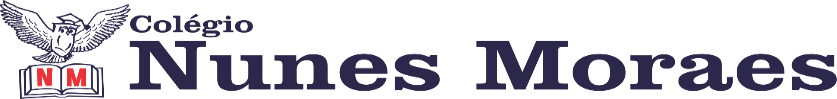 AGENDA DIÁRIA 1º ANO, 30 DE SETEMBRO 1ª AULA: PORTUGUÊS.CAPÍTULO 13: TEXTO EXPOSITIVO.APRENDIZAGEM ESSENCIAL: LER, ESCUTAR, EM COLABORAÇÃO COM OS COLEGAS E PROFESSOR, TEXTO EXPOSITIVO, CURIOSIDADE.ATIVIDADES PROPOSTAS: LEITURA E INTERPRETAÇÃO DE TEXTO NAS PÁGINAS: 74 E 75.2ª AULA:  MATEMÁTICA.AVALIAÇÃO DE MATEMÁTICA3ª AULA: PORTUGUÊSCAPÍTULO 13: PALAVRAS COM ÃO.APRENDIZAGEM ESSENCIAL: LER E ESCREVER PALAVRAS COM ÃO, IDENTIFICANDO OS POSSIVEIS SIGNIFICADOS ATRIBUIDOS PELO USO DE TAL TERMINAÇÃO.ATIVIDADES PROPOSTAS: ATIVIDADE NO LIVRO LEITURA E ESCRITA PÁGINAS: 16 E 17.  4ª AULA: EXTRAATÉ A PRÓXIMA AULA!